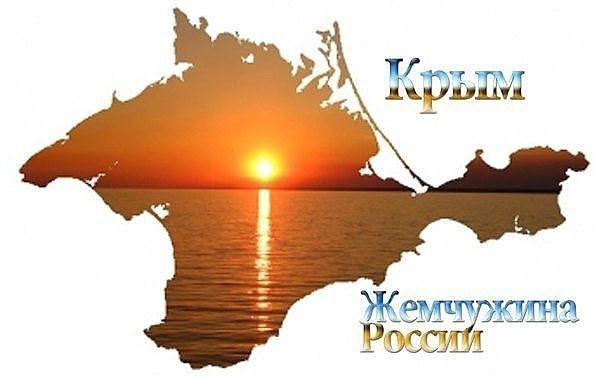 Классный час           4 классТема: Крым – жемчужина России.Цель: формировать представление учащихся об образе малой родины, ее
роли для государства в целом; способствовать развитию чувства гражданственности, ответственности, гордости за свой край, национальной сознательности, толерантности, культуры межличностных отношений, познавательного интереса к жизни своего села, республики, страны, навыков исследовательской деятельности воспитывать чувство патриотизма, бережного отношения к родному краю и его культурному наследию.Общеобразовательная:Формирование познавательной компетенции на определённый успех через представления о целостности нашей Родины , об общности исторической судьбы народов, населяющих Крым, и народов России.Развивающая:Создать условия для: развития мышления (учить анализировать, выделять главное, сравнивать, строить аналогии обобщать и систематизировать, доказывать и опровергать, объяснять и определять понятия, ставить и решать проблемы); Развитие умений работать с ЭОР, анализировать, делать выводы.Воспитательная:Вовлечение каждого ученика в активный познавательный процесс, формирование навыков исследовательской деятельности.Воспитание коммуникабельности, развитие речевой культуры, личной ответственности за выполнение коллективной работы.Задачи: 
- Привить любовь к родной культуре;- Приумножить знания учащихся о Крыме;- Развивать познавательные способности; 
- Воспитывать гордость за свое отечество;
- Формировать чувство патриотизма, гражданственности и ответственности;
- Развивать чувство толерантности уважения к народам населяющим крымский  полуостров.Планируемый результат:Личностные УУД: Личностным результатом обучения является формирование всесторонне образованной, развитой личности, обладающей системой мировоззренческих взглядов, ценностных ориентиров, идейно-нравственных, культурных и этических норм поведения.Важнейшие личностные результаты обучения о Крыме:– ценностные ориентации, отражающие индивидуально-личностные позиции учащихся: осознание себя как члена общества на региональном уровне (гражданин России). Представление о  Республике Крым как неотделимой части России, её месте и роли в стране. Понимание неотделимости географического пространства республики от России. Осознание значимости и общности проблем человечества готовность к их решению.Регулятивные УУД: – способность к самостоятельному приобретению новых знаний, умений и навыков;– умение управлять своей познавательной деятельностью, организовывать её, определять её цели и задачи, выбирать средства реализации цели и применять их на практике, оценивать достигнутые результаты: самостоятельно обнаруживать и формулировать учебную проблему, определять цель учебной деятельности. Выдвигать версии решения проблемы, осознавать конечный результат, выбирать из предложенных и искать самостоятельно средства достижения цели.Познавательные УУД: познавательных интересов, интеллектуальных и творческих способностей учащихся;– умение вести самостоятельный поиск, анализ, отбор информации, ее преобразование, сохранение, передачу и презентацию с помощью технических средств и информационных технологий: анализировать, сравнивать, классифицировать и обобщать факты, понятия, явления. Выявлять причины и следствия простых явлений.формирование и развитие по средствам географических знаний познавательных интересов, интеллектуальных и творческих результатов;-умение вести самостоятельный поиск, анализ, отбор информации, её преобразование, сохранение, передачу и презентацию с помощью технических средств. – освоение системы знаний о природе, населении, хозяйстве Республики Крым, на основе которых формируется географическое мышление учащихся.Коммуникативные УУД: отстаивание своей точки зрения, представление аргументов, подтверждающих их фактов.– понимание позиции другого в дискуссии.Средством формирования коммуникативных УУД служат технология проблемного диалога (побуждающий и подводящий диалог) и организация работы в малых группах, а также использование на уроках элементов технологии продуктивного чтения.- слушать и понимать речь других;- формулирование и аргументация своего мнения и позиции;- уметь устно и письменно выражать свои мысли, идеи.Форма проведения: классный час –виртуальная экскурсия.  
Предварительная работа: чтение детям легенд о Крыме, рассматривание иллюстраций о достопримечательностях Крыма и Симферополя, беседы о городах Крыма.Оборудование и материалы: проектор, мультимедийная доска, иллюстрации , презентация « Крым », кроссворд.Ход мероприятия
I. Организационный момент.
Поговорим?
 О чем?
 О разном и о прочем.
О том, что хорошо.
 И хорошо не очень.
 Поговорим?
 Поговорим. Вдруг будет интересно.Упражнение «Улыбка»
Давайте для хорошего настроения подарим улыбку друг другу.
Улыбнитесь соседу слева, соседу справа, пожмите друг другу руки. Отчизны краешек особенный,
Долины, горы, хлеб и соль…
Для всех ты – Крым,
А мне ты – Родина,
Мой дом, судьба моя и боль.
Нет, не красотами природными
Впервые мир открыл ты мне,
А детством, пусть полуголодным,
Но тем и памятным вдвойне;
Нелегкой юности судьбою,
Тем, что друзья есть и враги,
И самой первою любовью,
Вдруг обратившейся в стихи.
Всем этим я тебе обязан,
Мой молодой и древний Крым,
Пожизненно, посмертно связан
Я каждым камушком твоим.
Где б ни был я – далеко, близко ли,
Повсюду снится берег твой,
Поросший густо обелисками
Войны последней мировой.
И по тебе тоскую остро,
Спешу туда, где впереди
Сияет Крымский полуостров
Звездой у моря на груди.
             Так написал о Крыме наш талантливый земляк, крымский поэт Валерий Субботенко.  И я неслучайно взяла несколько строк этого стихотворения в качестве эпиграфа к сегодняшнему классному часу.
     Действительно, нам, живущим в благословенной Тавриде, очень повезло. Крым – наша Родина. Причем, необыкновенная Родина. Недаром известный русский драматург А.С.Грибоедов отметил: « Крым - удивительная сокровищница, естественный музей, хранящий тайны тысячелетий». И сегодня мы с вами попытаемся еще раз убедиться в неповторимости этого удивительного уголка Земли.II. Мотивация деятельности учащихся.
Разгадывание кроссворда. 
Тема классного часа написана на доске. Но слово «жемчужина» закрыто. Учащимся предлагается высказать свое мнение, чем является Крым для России. Принимаются все версии, совместно отгадывается кроссворд на доске ( ключевое слово «жемчужина») и формулируются тема и цель урока.
Кроссворд
По горизонтали:
Cамое главное богатство человека (жизнь)
Город-герой в Крыму, город боевой русской славы ( Севастополь)
Город – столица Крыма (Симферополь)
Название моря, которое омывает Крымский полуостров(Черное).
Город, древнее название которого Сурож (Судак).
Один из водопадов  в Крыму (Джур-джур)
Город в Крыму, где ходят трамваи (Евпатория).
Город на севере Крыма (Джанкой)
Самый южный город Крыма, город-курорт (Ялта)

Ключевое слово - ЖЕМЧУЖИНА

III. Работа по теме мероприятия 
«Лингвистическая страничка»            Же́мчуг — биогенное твёрдое, округлое или неправильной формы образование, извлекаемое из раковин некоторых морских и речных моллюсков. Ценится как драгоценный камень и используется для производства ювелирных изделий. На японском языке оно означает – слезы моллюсков. « Географическая страничка.»              Если посмотреть на карту, можно увидеть Крым, напоминающий жемчужину, а ласковое Черное море, омывающее полуостров, очень похоже на открытую раковину.
            Интересно географическое положение нашего удивительного полуострова. *словарная работа: Полуо́стров — часть суши, одной стороной примыкающая к материку или острову, а со всех остальных сторон окружённая водой.  Он находится на юге России, соединен с материком узким перешейком. Крымский полуостров омывается двумя морями: Черным и Азовским. Моря соединены Керченским проливом. Чёрное море – одно из тринадцати морей, омывающих Россию. Черное море очень глубокое, вода в нем соленая, в ней много полезных веществ. Азовское море меньше и мельче Черного, вода в нем теплее и не такая соленая, как в Черном.  - Кто знает,  почему наше море называется «Черное море»? - Мы совершим путешествие по прибрежным городам полуострова * Крым ( ( Слайд ) Крым - У вас карта полуострова Крым . На ней подчеркнуты города в которые мы будем заходить (Слайд ). Плывя от города к городу,  мы узнаем много интересного и попутно выполним задания известного на весь мир своими правдивыми рассказами капитана. А как его зовут я расскажу позже.      - Посмотрите вот наш корабль на котором мы отправимся в путешествие.       -Вам нравится ваш корабль?           - Все готовы? Можно отправляться? А вот и нет! Ваш корабль не поплывет! Почему? -Во-первых: на вашем корабле нет команды. Для чего нужна команда? -Во-вторых: нет ветра. Ветром буду я – учитель. Корабль плывет туда, куда дует ветер.-В-третьих: послушайте совет одного капитана (  песня «Как вы яхту назовете…») (Слайд )-Как имя нашего капитана?-Придумайте название вашему кораблю.-Отправляемся в путь! - Первый город откуда мы начнем свое плаванье – Керчь.(Слайд ) -Найдите на карте этот город.(Слайд )« Керчь -один из древнейших городов мира. Ученые предполагают, что на этом месте уже 2600 лет назад был город.(Слайд ) Вот их развалины( Слайд ). Когда строители возводили один из современных домов, то нашли клад из золотых монет и украшений. Сейчас все археологические находки представлены в музее г.Керчь. (Слайд) Около города находится одно из соленых озер – Кояшское озеро. (Слайд ). Оно самое соленое в Крыму. Когда жарко, озеро частично пересыхает и вода приобретает красно-розовый оттенок. (Слайд )».Аджимушкайские каменоломни — подземные каменоломни в черте города Керчь (названы по посёлку Аджимушкай), где со второй половины мая до конца октября 1942 года часть войск Крымского фронта вела оборону против немецких войск.Крымский мост  –   самый длинный в России и будет соединять Крым с Краснодарским краем (общая длина 19 км).-Следующий город на нашем пути ….? ( Феодосия) (Слайд )-Правильно (Слайд )« Феодосия единственный город в Крыму, который сохранил свое название (Слайд ). С греческого языка Феодосия переводится как «божий дар». В древние времена на территории города был невольничий рынок, где продавали рабов. С тех времен уцелела трехстенная башня Константина (Слайд ). Феодосийская картинная галерея имени Ивана  Константиновича  Айвазовского (Слайд ) – один из старейших музеев России . В настоящее время фонд галереи насчитывает порядка 12000 художественных произведений, из них — более 400 работ И. К. Айвазовского, а также рабочие наброски. Это самая крупная коллекция работ мастера.-А теперь, что бы добраться до следующего города нам необходимо ответить на вопрос Капитана Врунгеля (КВ):(Слайд)-В Черном море водится много рыб. Попробуйте прочитать их названия, если в словах будут пропущены гласные буквы.*  к  * н ь  ( морской окунь) (Слайд)б * ч * к     ( бычок) (Слайд)к * м б * л *  ( камбала) (Слайд)с т * в р * д * ( ставрида) (Слайд)(Слайд) Задание от КВ: «Морские ребусы»акула (Слайд ) карта (Слайд ) рыбак (Слайд )Задание от КВ: «Морские загадки» Симпатичный он на вид,
Хоть бывает ядовит!
У моллюска – восемь ног.
То придонный… (Осьминог) ( Слайд )Вы знакомы с Морячком
Ходит странно он бочком.
Пятернёй своей не слаб
Морячок - спешащий (Краб.) ( Слайд )Средь морских живёт глубин
Длиннохвостый Чудо-Блин.
Скопил он электричества
Немалое количество.
Если чем-то недовольный
Током дёрнет очень больно.
(Скат.) (Слайд )- Молодцы! Подплываем к городу …? (Судак) (Слайд) - Ничего странного в названии города не находите? ( есть такая рыба)« Судак в древности называли Сурожем. На территории города сохранилась Генуэзская крепость. (Слайд) Кто знает, почему чаще всего крепости строили на возвышенностях?Судак является одним из самых солнечных мест в Крыму. Жители Крыма любят искать сходство гор с животными. Эта скала по их утверждениям похожа на …….( носорога) (Слайд ). И называется Караул- Оба  - Сторожевая гора. Именно в этой горе обнаружены стоянки древних людей»- На пути город …( Ялта)  ( Слайд)«На берегу морской бухты*( словарная работа)некогда существовало древнее греческое поселение Ялита. «Ялог» в переводе с греческого – берег. Символом города является мини-замок «Ласточкино гнездо» (Слайд ) и Ливадийский дворец (Слайд ).  А самый длинный троллейбусный маршрут длиною в 86 км проходит между Ялтой и Симферополем (Слайд ) Недалеко от Ялты, в поселке Никита, расположен Никитский ботанический сад (слайд) . Никитский ботанический сад – это огромная коллекция растений со всего света, это один из старейших ботанических садов мира, это один из лучших научно-практических центров России, это в любое время года очень красивый и интересный парк Крыма.На границе Большой Алушты и Большой Ялты. расположенная Медведь гора(Аю-Даг)(слайд) Высота горы — 571 метр (570,80 м) над уровнем моря, горный массив слегка вытянут в северо-западном направлении на 2400 метров, выступает в море на 2-2,5 километра.-Подплываем к …( Севастополю) (Слайд)«Город-герой Севастополь заложен по указу российской императрицы Екатерины второй в 1783 году (Слайд). До этого здесь располагался город Херсонес(Слайд ). В Севастополе находится самый высокий маяк в Крыму. Его высота 186 метров ( Слайд).А еще Севастополь по праву можно назвать городом лестниц. Их в нем 82.(Слайд ) «Памятник затопленным кораблям» - самый знаменитый памятник города. В сентябре 1854 года к Севастополю подошла англо-французская флотилия ( противники) во много раз превышающие наш флот. Чтобы не допустить эти корабли в гавань* ( словарная работа Как правило, гаванью называют акваторию порта, непосредственно примыкающую к причалам, где производится погрузка и разгрузка судов, посадка и высадка пассажиров)  были затоплены 7 наших кораблей.«Херсонеский туманный колокол». (Слайд ). Он служил звуковым маяком: в туман его голос предупреждал корабли, находящиеся в море, о близости скалистого берега.«Графская пристань»( Слайд )- парадная пристань*( словарная работа) города.»-Ребята, на нас напали пираты.Они предлагают нам назвать достопримечательности Крыма.Бахчисарай «Крым с миниатюре»Водопад Джур- ДжурМраморные пещерыДолина привидений ДемерджиТайган пакт львовРефлексия Метод «Мозговой штурм»
        Для обсуждения предлагается следующий вопрос: « Почему можно     Крым назвать жемчужиной России?»-многообразие удивительной, уникальной природы Крыма ( географическое положение, климат, горы, водная среда, растительный и животный мир)
- захватывающую интересную историю людей, в разные века населяющих Крым ( Крым- «музей под открытым небом»: перекресток торговых путей и перекресток культур);
- наличие памятников, событий, которые сделали Крым известным во всем мире( Артек, Институт биологии южных морей-музей «Аквариум», крымская война и посвященный ей музей «Панорама», Крымская республиканская астрофизическая обсерватория, Никитский ботанический сад, Пантикапей –столица Боспорского царства, Ханский дворец в Бахчисарае, Херсонес Таврический и мн др)
- имена людей, которые прославили Крым, - поэты. Писатели, художники, композиторы, общественные и государственные деятели, ученые, предприниматели и меценаты ( М.Волошин, А.Грин, Л.Украинка, А.Омер. И.Айвазовский, А.Куинджи, М.Латри, В.Суренянц, А.Караманов, А.Спендиаров, И.Гаспринский, В Вернадский, Х Стевен, Л.Голицын и мн др)- Ребята, что нам помогло справиться с кроссвордом, заданиями капитана, пиратов? Знания, дружба, взаимоподдержка.Если в мире и есть место, где все народы живут в дружбе и единстве, то это однозначно Крым. Я верю и убеждена, что у нас будет и впредь мирное небо над головой.Опыт « Чудодейственный исчезновения » (реакция нейтрализации )( Учитель демонстрирует емкость с чистой водой).У доброго человека душа чистая, прозрачная как эта морская вода. Душа чистая , незапятнанная ни завистью , ни гневом , ни оскорблением , ни печалью. Но вот с человеком что-то случилось и она затаила в душе гнев ( добавляет краску ) , и цепочка поезд за собой негативные эмоции одна за другой . Душа помутнела , ей трудно , она страдает и болит. И хорошо , когда найдется другой человек, который поддержит , развеселит , отвлекать от тяжелых мыслей . Тогда случается чудодейственное превращение ( добавляет щелочь). Какой стала вода ? ( чистой , прозрачной) . Поэтому и я вам желаю жить в доброте , радости и тогда ваша душа будет наполнена волшебной силой , будет чистой и прозрачной , как наша вода. 